Odgovori na vprašanja z usposabljanja JSKS 17. 1. 2023 za intervencijo dobrobit živali (DŽ) v letu 2023 Če se vključi v več intervencij- ali se mora za vsako posebej udeležiti 4 urnega usposabljanja?Ne. Upravičenec mora opraviti le eno usposabljanje v obsegu v obsegu najmanj 4 ure v zvezi z vsebinami s področja dobrobiti živali v letu prve oddaje zahtevka za intervencijo DŽ ne glede na to v koliko podintervencij je vključen.Ali zadostuje 1 izobraževanje (4 ure) v prvem letu oddaje zahtevka, če kmetija uveljavlja 2x DŽ(npr. govedo in drobnica).Da.Ali se lahko udeleži izobraževanja za DŽ govedo, četudi uveljavlja DŽ drobnica ali DŽ konji?Ne. Le v primeru, da upravičenec uveljavlja več podintervencij, se lahko sam odloči katerega usposabljanja se bo udeležil.Intervencija je enoletna. Kako bo z izobraževanjem, če bo kmetija vstopila v DŽ govedo v letu 2023, v letu 2024 pa ne bo imela pogojev za izvajanje DŽ govedo, v letu 2025 pa bo zopet imela pogoje in bo vstopila v podintevencijo DŽ govedo.Ker se zahteva le eno opravljeno usposabljanje, v primeru, ki ga navajate, ni treba ponovno opravit usposabljanja.Ali se tisti ki že sporočajo stalež prašičev in so že v preteklem letu uveljavljali DŽ prašiči, še posebej prijaviti za pregled gospodarstva, ali to velja samo za tiste, ki se želijo na novo vključiti?ARSKTRP je že stopila v stik rejci, ki so v preteklem obdobju uveljavljali ukrep DŽ za prašiče, vendar pa naj tudi ti rejci, ki še niso dobili klica z ARSKTRP, na ARSKTRP po telefonu na številko 01 580 77 92 ali po elektronski pošti na naslov dzpregled.aktrp@gov.si sporočijo, da želijo v letu 2023 vstopiti v podintervencijo DŽ – prašiči in da se za njihovo gospodarstvo izvede pregled.KMG bi se rada vključila v DŽ - prašiči, vendar do 9.1.2023 niso sporočili število prašičev. Ali še lahko vstopijo v podintervencijo DŽ - prašiči?Ta KMG seveda lahko vstopi v podintervencijo DŽ – prašiči, vendar pa se mu bo zaradi tega, ker na en presečni datum ni prijavil staleža, plačilo za celotno podintervencijo znižalo za 15 %.Ali so pri obtežbi goveda za pašo pomembni GERKi, na katerih se pase (vpisano v dnevnik paše) ali vse navedene površine na KMG?Pri izračunu za obtežbo se bo upoštevala površina GERK-ov (POLJINE) pri katerih je vlagatelj na zbirni vlogi označil PAŠO in je paša tam dovoljena. Pri obtežbi se torej upoštevajo GERK-i pri katerih je vlagatelj označil PAŠO pri oddaji zbirne vloge in je paša na njih dovoljena.DŽ Govedo: ali bo obtežbo (do 3 GVŽ) računala aplikacija, glede na to da se bo npr. raba njiva s koruzo, žiti...odštela od upravičene površine za pašo?Da, obtežba se bo računala aplikacijsko in bo vidna pri oddaji zbirne vloge.DŽ Govedo paša: Kako je z maksimalno obtežbo za kmetije, ki dajejo živali na planinsko pašo na površine agrarnih skupnosti?Uredba določa, da obtežba z živalmi, ki jih upravičenec navede na zahtevku, glede na skupno površino GERK-ov, na katerih je izvajanje paše dovoljeno, ne sme presegati 3 GVŽ/ha, razen v primeru, ko se paša izvaja tudi na planini oziroma skupnem pašniku drugega nosilca kmetijskega gospodarstva, kar pomeni, da se v tem primeru obtežba ne preverja.Prosila bi, da zaradi specifike posameznih parazitov rejce opozorite, da ne hitijo z odvzemom vzorcev prezgodaj oz. še v zimskem času, naj počakajo vsaj do konca marca. Prosila bi tudi, da se za novo obdobje uvede zbiranje podatkov o vrsti povzročiteljev in tudi statistika o okuženih živali posebej jeseni in spomladi.Aplikacija v Volosu – seznam koproloških analiz – je nadgrajena na način, da bodo veterinarske organizacije, ki opravljajo koprološke analize, poleg že znanih podatkov sedaj v aplikacijo vnašale tudi podatek o ugotovljenih povzročiteljih, kar bo omogočalo oziroma služilo tudi za statistične in prostorske analize.DŽ Govedo: Njiva posejana s travo se bo štela za obremenitev samo v primeru uporabe paše? Oziroma mora biti v dnevniku paše zaveden vsaj en dan paše na tej površini.Drži. Pri izračunu za obtežbo se bo upoštevala površina GERK-ov (POLJINE) pri katerih je vlagatelj na zbirni vlogi označil PAŠO in je paša tam dovoljena.Izpust: ali se rejec lahko vključi le v primeru, da bodo vse živali, ki so v hlevu, deležne izpusta?Ne, pri podintervenciji DŽ – govedo ni treba za vse govedo na KMG izvajati izpusta ampak se lahko zahteva za izpust uveljavlja tudi samo za del živali. Od katerega datuma se upošteva teleta za zahtevek, katero obdobje bo upoštevano pri izplačilu? Ali se upošteva od rojstva naprej  4 mesece?Tele je govedo do šestega meseca starosti. Upravičene so torej vse živali do šestega meseca starosti, ki so na kmetijskem gospodarstvu v obdobju od 1. 1. 2023 do 31. 12. 2023 neprekinjeno prisotne najmanj štiri mesece. To pomeni, da se upoštevajo tudi teleta, ki so bila rojena na KMG-ju na primer v novembru in decembru 2022 in pa teleta, ki so bila oziroma bodo kupljena v letu 2023 in bodo na KMG-ju najmanj štiri mesece ter hkrati po štirih mesecih še ne bodo dosegla starosti šestih mesecev.vzreja telet - teleta morajo biti na kmetiji neprekinjeno vsaj 4 mesece. Ali to pomeni, da nobenega teleta ne sme prodati preden je staro 4 mesece?Če želimo, da se to tele upošteva pri izračunu za plačilo, potem se ne sme prodati preden je staro 4 mesece.Pri DŽ-vzreji telet. Kako se šteje starost za GVŽ (ali starost 1.2.23)Pri zahtevi za vzrejo telet se ne gleda stalež na 1. 2. 2023 ampak se upoštevajo vse živali, ki so v tekočem letu mlajše od šestih mesecev in so hkrati najmanj štiri mesece neprekinjeno na KMG.Ali bo to, da se govedo lahko pase med večerno in jutranjo molžo res držalo, ker do letos je bilo vedno rečeno, da se mora žival pasti čez dan in ne ponoči, ker se potem zahteva ne more preverjati?To drži. Živali se morajo pasti najmanj med obema molžama (lahko so tudi ves čas na pašniku in se v hlev vračajo le za molžo), kar pomeni v svetlem delu dneva med jutranjo in večerno molžo ali ponoči med večerno in jutranjo molžo.BVD- ali je vzorčenje s strani veterinarske organizacije plačljivo?Da. Ali je za teleta tudi potrebno doseči število telet za 2 GVŽ ? Na slajdu piše, da je vzreja telet izjema pri obtežbi.Pri vzreji telet se za zahtevo za vzrejo telet ob oddaji zahtevka ne preverja vstopnega pogoja ampak se pogoj 2 GVŽ preverja pred izplačilom.Mlade živali - drobnica morajo biti označene do starosti 9 mesecev, oz. prej, če se premikajo s kmetije prej.Kaj če se premikajo na planinsko pašo - planina pa se šteje kot podaljšana roka kmetije (nadaljevanje prej zapisanega)Tudi v primeru premika na lastno planino je potrebna označitev in registracija, ker gre za premik na drug G-MID.Vzreja telet: Koliko je lahko tele staro, če pride iz drugega KMG in mora izpolnjevati prisotnost 4 mesecev na novem KMG?Tele je lahko staro največ toliko, da skupaj z obveznim štirimesečnim bivanjem na novem KMG ne doseže starosti šestih mesecev, se pravi največ do dveh mesecev.Na območju občine Ilirska Bistrica je večina površin v OOTT. Včeraj sem si ogledala predstavitev -Pogojenost, kjer je bil predstavljen zemljevid starih in novih OOTT območij. Naj rečem le to, da je nova pa tudi stara določitev teh območij zelo nepravično razporejena. V naši občini obsega skoraj vse površine. To so tudi vsi pašniki, tudi absolutni pašniki. Na teh območjih kmetje ne bodo mogli uveljavljati DŽ. Prav tako bodo posledično imeli manj točk pri razpisih kjer se točkuje tudi vključenost v DŽ.  Zanima me, ali se to  lahko še na kakšen način popravi?Na samem OOTT paša ni prepovedna je pa res, da se na območju občine Ilirska Bistrica skoraj celo OOTT prekriva z območjem na katerem za intervencijo DŽ paša ni dovoljena. Za letošnje leto spremembe slojev niso več mogoče, je pa tudi za vnaprej vprašanje koliko se to lahko popravi, saj je to stvar kartiranja, ki je v pristojnosti ZRSVN.Ali se jagnjeta lahko premaknejo na agrarno skupnost s SIŠ ali bi morala biti označena z individualno številko?Pri premiku na drug KMG-MID, v tem primeru na agrarno skupnost, morajo biti jagnjeta označena z individualno številko in registrirana ter v CRD mora biti javljen premik. Kdaj bo zadnji možni datum oddaje zahtevka za DŽ govedo, DŽ drobnico, DŽ konji?Zahtevka za DŽ – govedo in DŽ – konji se lahko oddaja do konca roka za oddajo zbirne vloge to je do 10. julija 2023, zahtevek za DŽ – drobnica pa je treba oddati najpozneje do 5. maja 2023.Neovirana talna površina za jagnje oz. kozlička?- pašo uveljavljaš za živali starejše od 9 mesecev, ki so označene in vpisane v CRD. Mladiči niso označeni. Rekli ste, da hlevsko rejo uveljavljaš za živali, ki so na zahtevku za pašo.Drži tako kot navajate, da so do plačila za DŽ – drobnica upravičene živali starejše od 9 mesecev, ki se jih navede na zahtevku, vendar pa je tudi za jagenjčke in kozličke potrebno izpolnjevati zahtevo glede neovirane talne površine, ki se preverja pri kontroli na kraju samem.Izpust govedo, ovce ali zadostimo pogojem če je izpust utrjen z gramozom?Načeloma da, vendar pa mora biti tudi v tem primeru zagotovljen pogoj, da mora biti izpust urejen tako, da se prepreči izlivanje, izpiranje ali odtekanje izcedkov v površinske ali podzemne vode ali okolje. To je pri uporabi gramoza težje doseči, saj je pri izpustu površina na žival majhna (npr. 4,5 m2 na kravo), zato je točkovna obremenitev z izločki velika, dodatno težavo pa povzročajo meteorne vode. DŽ govedo - če prav razumem je koprološka analiza le za pašo, za izpust, vzrejo telet in BVD pa ni potrebna k. analizaDrži. Koprološka analiza je zahtevana le za pašo.Zahteva pri podintervenciji za konje, vstopni pogoji piše, da se podpora dodeli samo čistopasemskim konjem, ali križanci ne potrebujejo paše. Prosim za pojasnilo kaj pomeni da so upravičeni samo konji, ki so v prilogi in potencilano vstopajo v prehransko verigo. Ali to pomeni, da  vse naštete pasme (priloga 7) lahko vstopajo v prehransko verigo. Ali res vse te pasme lahko vstopajo v prehransko verigo, ali ta prehranska veriga ni pogoj?Prav je, da se za vse konje skrbi enako dobro in da se tudi križancem zagotovi paša. Vendar pa je bil v času priprave strateškega načrta SKP 2023–2027 na podlagi usklajevanj z deležniki in njihovih pripomb sprejet kompromis, da se podporo iz intervencije DŽ nameni le čistopasemskim konjem, ki potencialno vstopajo v prehransko verigo. To so zahtevali predstavniki kmetijskih organizacij, ki so nasprotovali, da se denar namenjen za kmetijsko proizvodnjo namenja športnim konjem. To ne pomeni, da vse naštete pasme (priloga 7) lahko vstopajo v prehransko verigo ampak so v prilogi naštete vse pasme za katere se v Sloveniji vodijo rejski programi. Za konje, ki jih bo vlagatelj navedel na zahtevku, se bo zato na zajemu v CRK preverilo ali lahko vstopajo v prehransko verigo in ali gre za čistopasemske konje. 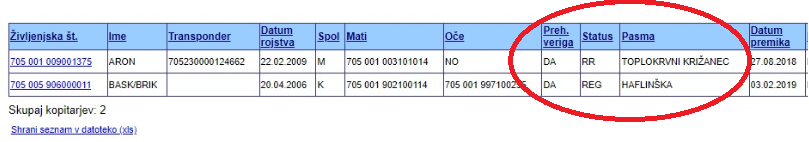 Kmetija ima na razpolago 5 ha pašnikov in v reji 18 krav. Torej po novem več ne bo upravičena do DŽ paša, niti za izpust, čeprav so vsak dan zunaj. Ali naj uveljavlja pašo le za toliko živali, kot dopušča obremenitev? Ali pa se mora viška govedi "znebit"??? Kaj se bo zgodilo v primeru kontrole, da bo na paši več živali kot 3 GVŽ?V navedenem primeru nosilec KMG lahko uveljavlja pašo za toliko živali kot ustreza obtežbi 3 GVŽ na ha pašnikov. Zaradi tega ni treba zmanjšati staleža krav. Obtežba, ki je določena v uredbi, pomeni povprečno obtežbo na vse pašne površine, ki jih vlagatelj označi na zbirni vlogi, in ne gostoto zasedbe posamezne čredinke, ki je tekom leta lahko različna in je odvisna od ponudbe paše in časa zadrževanja živali v posamezni čredinki in zato lahko tudi presega obtežbo 3 GVŽ na ha. Ne glede na obtežbo za pašo, pa nosilec lahko uveljavlja izpust, če je le ta ustrezno urejen, za vseh 18 krav, vendar v tem primeru ne more za te krave hkrati uveljavljati še zahteve za pašo.Če prav razumem bodo konji na kmetiji, ki imajo v ID dokumnetu vpisano ni za prehrano, ne bodo upravičeni do plačila. Kaj če bodo na kmetiji konji obeh statusov. Zakaj niso upravičeni do podpore križanci ?Kot je že navedeno v odgovoru na 28. vprašanje so upravičeni do plačila le konji, ki imajo v CRK označeno da so za prehrano, ne glede na to ali so na kmetiji konji obeh statusov. Kot rečeno je bil sprejet kompromis, da so do plačila upravičeni le čistopasemski konji. Ali se DŽ izpust govedi kombinira z ekološkim kmetovanjem, kjer je pri vezani reji izpust obvezen? Hvala in lep pozdravG. Teran ste odgovorili, da se obtežba izračuna s površinami, ki jih bo kmet označil, da jih bo pasel? V uredbi pa piše, da se obtežba računa s površinami na katerih je izvajanje paše dovoljeno. Torej na vseh travnikih, kjer paša ni prepovedana (ekološko pomembna območja). Ker če se bo obtežba računala na podlagi površin, ki jih bo kmet označil, da na njih pase, bo prišlo do problema, ker kmetje spomladi ne znajo povedati na točno katerih gerkih bodo pasli. in če je to tako ali bo problem, če bo kmet označil več gerkov za pašo, kot jo bo potem dejansko izvajal?Pri izračunu za obtežbo se bo upoštevala površina GERK-ov (POLJINE) pri katerih je vlagatelj na zbirni vlogi označil PAŠO in je paša tam dovoljena. Pri obtežbi se torej upoštevajo GERK-i pri katerih je vlagatelj označil PAŠO pri oddaji zbirne vloge in je paša na njih dovoljena. Vedno se lahko zgodi, da zaradi nepredvidenih okoliščin, na primer zaradi suše, določenih površin ne more popasti, zato lahko pride tudi manjšega odstopanja od tiste površine, ki jo je označil na ZV. Vlagatelj mora na ZV označiti tiste GERK-e, ki jih dejansko uporablja za pašo.DŽ konji - če rejec konje le pase, nima pa izpusta, ali lahko uveljavlja DŽ konji?Ne.kmet uveljavlja le vzrejo telet. koliko min. število telet lahko uveljavljaPlačilo se dodeli za najmanj 2 GVŽ. Ker imajo teleta po uredbi koeficient 0,4 GVŽ, lahko dobi plačilo za najmanj 5 telet. Ali se za DŽ npr.: govedo upoštevajo koeficienti na dan vnosa zahtevka. predvidevam, da. Kaj če vlogo dopolnimo - ali se koeficienti glede na  novo starost osvežijo?Da, upošteva se starost živali glede na podatke v CRD na dan vnosa zahtevka, Če gre za dopolnitev zahtevka se koeficienti ne osvežijo za vse živali na zahtevku, ampak se za živali, ki se jih dodaja naknadno na zahtevek upošteva starost na dan dopolnitve zahtevka.ali je pri ukrepu VZREJA TELET tudi vstopni prag število GVŽ, koliko je koeficient izračuna GVŽ?Ne, pri vzreji telet se ob oddaji zahtevka ne preverja vstopni prag število GVŽ, ker gre za avtomatski zahtevek. Pogoj 2 GVŽ se preverja pred izplačilom. Plačilo se dodeli za najmanj 2 GVŽ. Teleta imajo koeficient 0,4 GVŽ.Če je tele rojeno v januarju in potem kmet v aprilu, ko dopolni starost 4 mesece tele proda  ali potem za to tele ne bo več možno oddati zahtevka?Za vzrejo telet je avtomatski zahtevek in ne klasični zahtevek, kjer kmet navede živali po ID številkah, zato se bo tako tele upoštevalo, ker izpolnjuje pogoj, da je štiri mesece neprekinjeno na KMG. (PS. Če je tele rojeno v januarju, doseže starost 4 mesecev v maju). ali se lahko začetek paše piše datumsko pred vnosom zahtevka - recimo kmet pride na subvencije 30 maja, začetek paše za ovce pa pišemo 15. marec ?Da, datum začetka paše je lahko pred datumom oddaje zahtevka, vendar pa je treba pri tem opozoriti, da se obdobje paše (120 dni za govedo in konje ter 210 oziroma 180 dni za drobnico) šteje od datuma oddaje zahtevka. če sem pravilno razumel, je obvezen izpust le pri DŽ konji.Da, pri DŽ konji je izpust v »paketu« s pašo, se pravi, da gre pravzaprav za eno zahtevo (tudi plačilo je eno) zato je potrebno izpust in pašo obvezno izvesti v celoti.imamo 20 kobil in 500 m2 izpusta - ali lahko izvedemo izmenični izpust 2x po deset kobil po dve uri ?Da, v takem primeru lahko izvedemo izmenični izpust.DŽ teleta: če prav razumem se bo število telet izračunalo od 1.1. do 31.12.23, prisotna 4 mesece in  hkrati mlajša od 6 mesecevDrži!Obveznost 2 GVŽ goveda za izplačilo: 19. člen uredbe izključuje zahtevi teleta in BDV, če prav razumemDa, za vzrejo telet in izkoreninjenje DVD se vstopnega pogoja 2 GVŽ ne preverja ob oddaji zahtevka.Zakaj teleta, ki so rojena decembra ali novembra niso upravičena? Dosegali bodo obdobje obvezne reje (4 mesece). Ker je to novo programsko obdobje?Teleta, ki so rojena v novembru in decembru 2022 so upravičena, če so v obdobju od 1. 1. 2023 še 4 mesece neprekinjeno na KMG.OK.V prejšnjem obdobju je bila paša na OOTT območjih prepovedana, govorim za DŽ.Paša na OOTT tudi za DŽ ni prepovedana, je pa res, da se v veliko primerih OOTT prekriva z območjem na katerem za intervencijo DŽ paša ni dovoljena.Paša živali na VTR območjih: ali je paša vseeno prepovedana na teh območjih skozi celo leto, tudi če kmet ne uveljavlja zahtevka DŽ na teh območjih? Ali je to napisano v kakšni uredbi?Paša na območjih potencialnega vpisa za naravovarstveno operacijo VTR ni prepovedana, če ne kmet ne uveljavlja VTR oziroma DŽ, ker naravovarstveni režim na teh območjih ni predpisan. To eksplicitno ni to nikjer zapisano, vendar pa to izhaja iz dejstva, da gre tako pri VTR kot pri DŽ za prostovoljni operaciji oziroma intervenciji.Ali je žival v primeru izrednega dogodka (npr. zasilni zakol) nadomestljiva z drugo, primerljivo? In s tem zadostimo pogojem, s katerimi smo vstopili v DŽ? Se s tem izognemo nižjemu izplačilu?Ne, nadomestitev pri DŽ ni dovoljena. Po pojasnilu Komisije se lahko živali nadomesti le pri GEN_PAS, kjer gre za cilj ohranjanja genskih virov.Ali nam bo aplikacija izračunala obremenitev paše? Če označimo GERKE, kjer se bodo pasle živali.Da, obtežba se bo računala aplikacijsko in bo vidna pri oddaji zbirne vloge.Ali se lahko rejec vključi v DŽ konji samo z plemenskimi kobilami (paša, stalni izpust), ne želi pa vključiti žrebet, ker jih dopita v hlevu (v boksu oz. privezane, brez izpusta)?Da.Kmetija ima deset konj, ki imajo status za prehransko verigo in od tega so le trije čistopasemski.Vprašanje za ta primer je v 52. točki?Konj, ki je prepozno označen, je avtomatsko zaveden kot športni konj in tega kmet ne more spremenitiPo 38. členu  Izvedbene Uredbe EU/2021/963 se šteje, da so enoprsti kopitarji namenjeni za zakol za prehrano ljudi, razen, če ga iz zakola izključi pristojni (lečeči) veterinar zaradi zdravljenja s specifičnimi zdravili (112(4). člen Uredbe (EU) 2019/6) ali je izključen zaradi zamude 12-mesečnega roka za identifikacijo. Izključitev velja tudi za uvožene kopitarje, pri katerih javnozdravstveno potrdilo uradnega spričevala za vstop v Unijo ni bilo potrjeno oz. v ID ni ustreznega odelka (jamstva) glede dajanja zdravil. Kopitar je lahko izključen tudi v primeru suma na nepravilno uporabo sredstev za identifikacijo in drugih podobnih razlogov.  Za identifikacijo kopitarja je v 21. členu omenjene  uredbe določen skrajni 12 mesečni rok starosti,  25. člen pa izrecno določa, da se v primeru zamude 12-mesečnega roka za identifikacijo, kopitar identificira z dvojnikom ID in se mu odvzame status živali primerne za zakol za prehrano ljudi.  Status za zakol se lahko odvzame tudi le začasno (za 6 mesecev), a le v  primeru zdravljenja z zdravili s predvidljivo karenco ali pri izgubi originalnega ID, če izvajalec dejavnosti (imetnik) v 30 dneh od izgube ID zadovoljivo dokaže, da status za zakol ni bil ogrožen zaradi zdravljena. Če je bil kopitarju status za zakol odvzet iz razloga, ker nekateri identifikacijski podatki v ID v oddelkih I, II ali III niso bili pravilno vnešeni, se le-ta lahko povrne, če ni dvoma v verodostojnost naknadno predloženih dokumentov in izjav. To se obravnava po tretjem odstavku točka (a) 21. člena Uredbe EU/2021/963 - nepravilnost nekaterih identifikacijskih podatkov.To pomeni, da so le trije konji upravičeni do pintervencije DŽČe se to nanaša na primer iz 50. točke, potem je odgovor da.Ali se za izračun površine pri hlevskem dobrobit drobnice šteje stalež 10.3. ali stalež ob kontroli na kraju smamem?Ob kontroli na kraju samem mora hlevska površina ustrezati najmanj takrat ugotovljenemu staležu. Datum 10. 3. 2023 pri tem nima nobene vloge, ampak je ta datum pomemben, ker se bo glede na stanje GERK-ov na 10. 3. 2023 naredil presek z območjem s krajšo vegetacijo in določil seznam KMG, ki ležijo znotraj območja, kje je treba  zagotoviti najmanj 180 dni paše. Ali se 4. točka Priloge 4 za območja, kjer paša ni dovoljena nanaša na celotno Natura 2000 območje ali le na območje traviščnih habitatov metuljev znotraj navedenega območja Natura 2000.Ne, v prilogi so le informativno navedena območja, znotraj katerih ležijo tudi območja prepovedi paše za DŽ. Območja prepovedi paše za DŽ vključujejo poleg VTR tudi dele HAB in MET. Natančno prekrivanje območij je mogoče preveriti na GERK pregledovalniku. Za lažje razumevanje prilagam primer:Koda območja SI3000166 (Razbor) se pojavlja v Natura 2000. Območje, ki je v Natura 2000 pod to šifro je na spodnjem prikazu obrisano z modro barvo.V sloju DŽ prepoved paše 2023 pa pod Razbor spada le površina, ki je na spodnjem prikazu obarvana rdeče.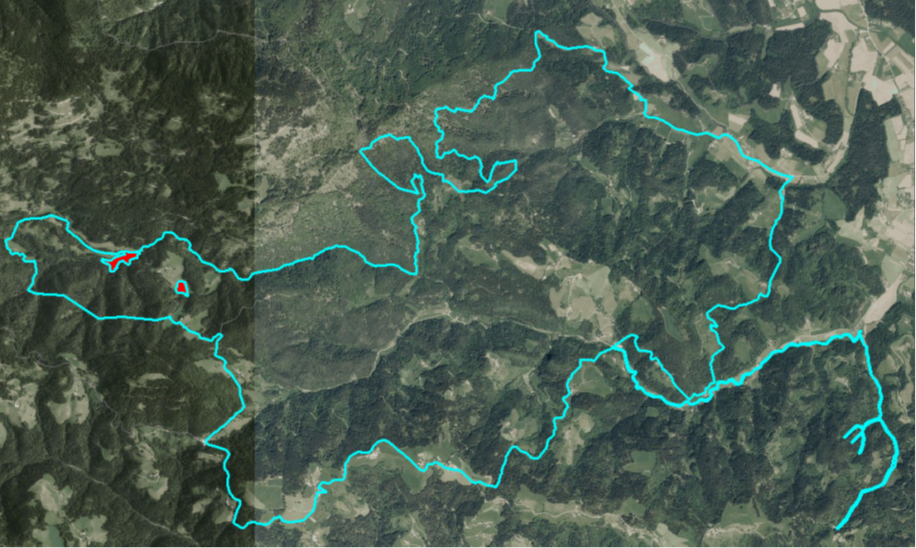 Če je paša na območju 180 dni kmet pa zagotavlja preko 210 dni paše ali upravičen do tega plačilaNe, na območju kjer je treba zagotoviti najmanj 180 dni paše ni upravičen do plačila za 210 dni paše, saj na tem območju ravno zaradi krajše vegetacije naj ne bi bilo možno izvesti 210 in je zaradi tega tudi določeno krajše obdobje paše.Če na kmetiji prodajo moška teleta do starosti 3 mesecev in za te ne zagotavljajo zadostne talne površine DŽ za ženska teleta, ki jih redijo za plemenske živali pa, kako bo to smatrala kontrola?Ne glede na spol teleta in namen reje mora biti izpolnjen pogoj, da so 4 mesece neprekinjeno na KMG. Teleta, ki bodo prodana prej ne bodo upoštevana pri obračunu za plačilo. Ker pa je v primeru uveljavljanja zahteve za vzrejo tele treba izvajati zahtevo za vsa teleta na KMG, mora biti ob kontroli na kraju samem zagotovljena večja talna površina za vsa teleta.DŽ drobnica: za pašo uveljavljam 15 ovc, za izpust pa tudi 15 in mi konec leta dve pogineta ali potem padem pri obeh zahtevkih, po obdobju obvezne paše?Ne. V tem primeru prejmete plačilo za pašo za vseh 15 ovc, za izpust pa za 13 ovc, ob pogoju, da pogin pravočasno sporočite v CRD. 